Прочитай слова, записанные в сундуках.Определи лишнее слово в каждом сундуке. Если есть непонятные слова, обратись к толковому словарю.Выпиши лишние слова: ___________________,______________________Объясни свой выбор.   Придумай предложение с любым словом из сундучков и запиши его.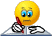 